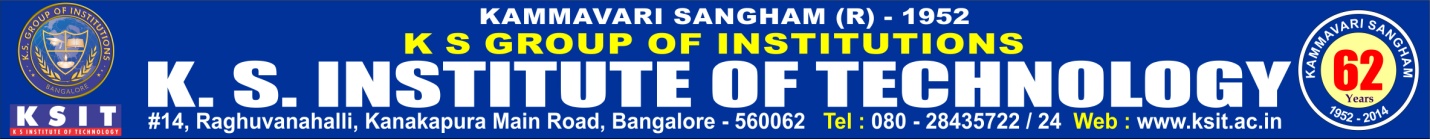 DEPARTMENT OF COMPUTER SCIENCE & ENGINEERINGProject Details for academic year 2020-2021Team MembersUSNGuide AllotedProject TitleAmogha Manjunatha K1KS17CS006Dr. Ram P RustagiBe My Book Sakshi Kumari1KS17CS071Dr. Ram P RustagiBe My Book Srikala K M1KS17CS083Dr. Ram P RustagiBe My Book Swati Pai1KS17CS089Dr. Ram P RustagiBe My Book Rakshith.R1KS17CS061Prof. Krishna GudiBreast Cancer Prediction using Deep Learning techniques.Rohith.K1KS17CS062Prof. Krishna GudiBreast Cancer Prediction using Deep Learning techniques.Shri Harsha Kulkarni1KS17CS077Prof. Krishna GudiBreast Cancer Prediction using Deep Learning techniques.Shreyas R1KS17CS076Dr. Ram. P. RustagiEVA: Email Voice AssistantSupreetha R Kashyap1KS17CS086Dr. Ram. P. RustagiEVA: Email Voice AssistantVishal M S1KS17CS100Dr. Ram. P. RustagiEVA: Email Voice AssistantVybhavi J1KS17CS101Dr. Ram. P. RustagiEVA: Email Voice AssistantAafreen Hussain1KS17CS001Prof. Sougandhika NarayanAlphanumeric character recognition in audio/text based Captcha Akshitha B. S1KS17CS004Prof. Sougandhika NarayanAlphanumeric character recognition in audio/text based Captcha Anoop P.S1KS17CS008Prof. Sougandhika NarayanAlphanumeric character recognition in audio/text based Captcha Pavani.M1KS17CS053Prof. Sneha KAndriod Based Application for Senior CitizenSindhu H S1KS17CS078Prof. Sneha KAndriod Based Application for Senior CitizenBharathi R1KS17CS401Prof. Sneha KAndriod Based Application for Senior CitizenVarna M1KS16CS110Prof. Sneha KAndriod Based Application for Senior CitizenRuchitha.G.k1KS17CS066Dr. Swathi.KDog breed identification with products classification and assisted services.Spoorthi.R1KS17CS081Dr. Swathi.KDog breed identification with products classification and assisted services.Varun Attiganal Venkatesh1KS17CS096Dr. Swathi.KDog breed identification with products classification and assisted services.Supriya K1KS17CS087Prof. Prashanth H SBlockchain: A Panacea for Healthcare Cloud-Based
 Data Security and PrivacySujana G N1KS17CS085Prof. Prashanth H SBlockchain: A Panacea for Healthcare Cloud-Based
 Data Security and PrivacyVarshini N Prakash1KS17CS094Prof. Prashanth H SBlockchain: A Panacea for Healthcare Cloud-Based
 Data Security and PrivacyS Monika1KS17CS067Prof. Prashanth H SBlockchain: A Panacea for Healthcare Cloud-Based
 Data Security and PrivacyPOOJA R1KS17CS055Prof. Kumar KListen for VisionTEJAS C S1KS17CS092Prof. Kumar KListen for VisionSRUSHTI A1KS17CS084Prof. Kumar KListen for VisionPRAVEEN A1KS17CS058Prof. Kumar KListen for VisionAmrutha V Deshpande1KS17CS007Prof. Sanjoy DasE-Convocation Website Using VRChaitra1KS17CS017Prof. Sanjoy DasE-Convocation Website Using VRLakshmi Prasanna B1KS17CS014Prof. Sanjoy DasE-Convocation Website Using VRKarthik T.C1KS17CS033Prof. Sanjoy DasE-Convocation Website Using VRPraveen1KS17CS057Prof. Harshavardhan J.RWeb Interaction Without Keyboard and MouseVikram S C1KS17CS098Prof. Harshavardhan J.RWeb Interaction Without Keyboard and MousePraveen S1KS17CS059Prof. Harshavardhan J.RWeb Interaction Without Keyboard and MouseChaitanya1KS17CS091Prof. Harshavardhan J.RWeb Interaction Without Keyboard and MouseKavitha S1KS17CS034Dr. Deepa SRDetection of Fake and Clone Accounts on TwitterKruthika B M1KS18CS401Dr. Deepa SRDetection of Fake and Clone Accounts on TwitterRajashree Shivakumar1KS17CS060Dr. Deepa SRDetection of Fake and Clone Accounts on TwitterSharanya H1KS17CS074Dr. Deepa SRDetection of Fake and Clone Accounts on TwitterParth P Shah1KS17CS052Prof. Roopesh Kumar B NArmament Detection and Alert System Using Yolo AlgorithmShashank Shet K1KS17CS075Prof. Roopesh Kumar B NArmament Detection and Alert System Using Yolo AlgorithmRohith.R1KS17CS063Prof. Roopesh Kumar B NArmament Detection and Alert System Using Yolo AlgorithmHarshitha V1KS17CS029Dr. Dayananda RBPulse Rate DetectionMeghana CV1KS17CS041Dr. Dayananda RBPulse Rate DetectionNikita Katari1KS17CS047Dr. Dayananda RBPulse Rate DetectionRoopashree N1KS17CS064Dr. Swathi KIntuitive Perception: Speech Recognition
 Using Machine LearningSai Sneha S V1KS17CS070Dr. Swathi KIntuitive Perception: Speech Recognition
 Using Machine LearningSpoorthi V1KS17CS082Dr. Swathi KIntuitive Perception: Speech Recognition
 Using Machine LearningBhavesh Bhansali1KS17CS016Prof. Vaneeta MAPI for Document Resizing, Validation and VerificationGanesh Maudghalya H G1KS17CS025Prof. Vaneeta MAPI for Document Resizing, Validation and VerificationKaran Raghunath1KS17CS032Prof. Vaneeta MAPI for Document Resizing, Validation and VerificationP Kishore1KS17CS051Prof. Vaneeta MAPI for Document Resizing, Validation and VerificationAkshatha Ramesh1KS17CS003Prof. Roopesh Kumar B NCOUNTERFIET NOTES DETECTIONAmogh R1KS17CS005Prof. Roopesh Kumar B NCOUNTERFIET NOTES DETECTIONDarshan S1KS17CS020Prof. Roopesh Kumar B NCOUNTERFIET NOTES DETECTIONNikhil Subramanya K1KS17CS046Prof. Roopesh Kumar B NCOUNTERFIET NOTES DETECTIONSindhu M1KS17CS079Prof. Raghavendrachar . SAnimal Intrusion Detection Using Machine LearningVarshitha s1KS17CS095Prof. Raghavendrachar . SAnimal Intrusion Detection Using Machine LearningSurakshitha M1KS17CS088Prof. Raghavendrachar . SAnimal Intrusion Detection Using Machine LearningRoshini R1KS17CS065Prof. Raghavendrachar . SAnimal Intrusion Detection Using Machine LearningAnushree J1KS17CS011Prof. Raghavendrachar . SE-Defence for People SafetyNischitha C1KS17CS048Prof. Raghavendrachar . SE-Defence for People SafetyNydile G R1KS17CS050Prof. Raghavendrachar . SE-Defence for People SafetyT K Dhanushree1KS17CS090Prof. Raghavendrachar . SE-Defence for People SafetyChennakeshava NT1KS17CS019Prof. K Venkata RaoRemote AccessChandana BR1KS17CS018Prof. K Venkata RaoRemote AccessIndrasena Kalyanam1KS17CS030Prof. K Venkata RaoRemote AccessLokesh B M1KS17CS038Prof. K Venkata RaoRemote AccessDeepika S H1KS17CS022Prof. Kushal Kumar BNVirtual 3D Trial RoomAnusha A G1KS17CS010Prof. Kushal Kumar BNVirtual 3D Trial RoomDivya Yashaswini Kanney1KS17CS023Prof. Kushal Kumar BNVirtual 3D Trial RoomH. Priyanka1KS17CS027Prof. Kushal Kumar BNVirtual 3D Trial RoomKeerthi N1KS17CS035Prof. Vijayalakshmi MFinger Vein Detection Using Image ProcessingMeghana G R1KS17CS043Prof. Vijayalakshmi MFinger Vein Detection Using Image ProcessingShriraksha S Kanago1KS17CS102Prof. Vijayalakshmi MFinger Vein Detection Using Image ProcessingMeghana H S1KS16CS042Prof. Vijayalakshmi MFinger Vein Detection Using Image ProcessingGanesh G B1KS17CS024Prof. Krishna GudiWeb Based Book-Reselling StoreGautham C R1KS17CS026Prof. Krishna GudiWeb Based Book-Reselling StoreNitish Kumar Gupta1KS17CS049Prof. Krishna GudiWeb Based Book-Reselling StoreSharada.A.1KS15CS128
Dr.Rekha B VenkatapurBehavioural Based Students Stress Detection with Attendance Management SystemAdarsh Shrestha1KS15CS125
Dr.Rekha B VenkatapurBehavioural Based Students Stress Detection with Attendance Management SystemLaxmi K V1KS15CS050
Dr.Rekha B VenkatapurBehavioural Based Students Stress Detection with Attendance Management SystemShashank Kavur1KS16CS090
Dr.Rekha B VenkatapurBehavioural Based Students Stress Detection with Attendance Management SystemDeekshitha R1KS17CS021Prof. Beena KDetection of Melanoma Skin CancerLavanya V1KS17CS037Prof. Beena KDetection of Melanoma Skin CancerMounika M K L1KS17CS044Prof. Beena KDetection of Melanoma Skin CancerNeha K1KS17CS045Prof. Beena KDetection of Melanoma Skin CancerKrithika Jagannath1KS17CS036Dr.Rekha B VenkatapurVoice-Based E-PrescriptionAbhishek Gowda MV1KS17CS002Dr.Rekha B VenkatapurVoice-Based E-PrescriptionMeghana G1KS17CS042Dr.Rekha B VenkatapurVoice-Based E-PrescriptionAshish Amar1KS17CS013Dr.Rekha B VenkatapurVoice-Based E-PrescriptionTharun K1KS17CS093Prof.Harshavardhan J RA Contactless Attendance System Using Real Time Face RecognitionManjunath A1KS17CS040Prof.Harshavardhan J RA Contactless Attendance System Using Real Time Face RecognitionPrashanth K1KS17CS056Prof.Harshavardhan J RA Contactless Attendance System Using Real Time Face RecognitionHanumesh V T1KS17CS028Prof.Harshavardhan J RA Contactless Attendance System Using Real Time Face RecognitionSandesh N1KS17CS072Prof. RanjithaText Extraction and Recognition from ImagesSai Kumar L S1KS17CS069Prof. RanjithaText Extraction and Recognition from ImagesVarun Reddy1KS17CS097Prof. RanjithaText Extraction and Recognition from ImagesVinay Biradar1KS17CS099Prof. RanjithaText Extraction and Recognition from Images